第十二届“汉语桥”世界中学生中文比赛笔试试题A卷（复习专用）试题说明：本卷一共270道题（不包括听力题，听力题为内部试题，将不出现在官网公布的试题库中），是为参赛选手准备的练习题库。正式比赛时，会在本卷中随机抽取一部分题目作为试题。故本卷供专家审核、考生复习使用。特此说明。中国煤炭资源最丰富的是______省。（自然地理）山西山东河南答案：A中国的陆地面积在世界上排名是______。（自然地理）第二第三第四答案：B中国地势______，地形以山地为主。（自然地理）西高东低东高西低北高南低答案：A中国最大的平原是______。（自然地理）华北平原           东北平原           长江中下游平原答案：B吐鲁番盆地的艾丁湖是中国海拔最低的地方，位于______。（自然地理）新疆维吾尔自治区内蒙古自治区宁夏回族自治区答案：A中国以种植水稻和小麦为主，水稻主要分布在______。（自然地理）珠江三角洲秦岭-淮河一线以南黄河流域答案：B中国冬季南北温差大，夏季南方普遍高温，主要影响因素不包括______。（自然地理）纬度位置经度位置冬季风答案：B中国最长的内流河是______。（自然地理）尼罗河黄河塔里木河答案：C______是中国长度最长、水量最丰富、流域面积最广的河流。（自然地理）黄河珠江长江答案：C平均海拔最高的中国省级行政区是______。（自然地理）新疆维吾尔自治区内蒙古自治区西藏自治区答案：C关于中国的半球位置叙述正确的是______。（自然地理）中国位于西半球、北半球中国位于东半球、南半球中国位于东半球、北半球答案：C下列水果与产地对应错误的是______。（自然地理）椰子-中国黑龙江柑橘-中国湖南苹果-中国山东答案：A中国地势第一阶梯、第二阶梯的分界线是______。（自然地理）大兴安岭-太行山脉-巫山-雪峰山大兴安岭-天山山脉-阴山-太行山脉昆仑山脉-祁连山脉-横断山脉答案：C中国地势呈阶梯状分布，可划分为_____级阶梯。（自然地理）一二三答案：C中国境内纬度最高的高原是______。（自然地理）云贵高原青藏高原内蒙古高原答案：C中国人口最稠密的盆地是______。（自然地理）四川盆地塔里木盆地准噶尔盆地答案：A中国最大的湖泊的是______。（自然地理）鄱阳湖洞庭湖青海湖答案：C中国南北跨纬度约______。（自然地理）50°70°80°答案：A从海陆位置上来看，中国属于______。（自然地理）内陆国临海国岛国答案：B中国跨经度最广的省级行政区为______。（自然地理）内蒙古自治区新疆维吾尔自治区云南省答案：A位于长江入海口的中国最大的综合性工业基地是______。（人文地理）珠江三角洲沪宁杭地区京津唐地区答案：B中国拥有56个民族，其中______族是人口最多的少数民族。（人文地理）汉蒙壮答案：C下图为西藏的著名建筑______。（人文地理）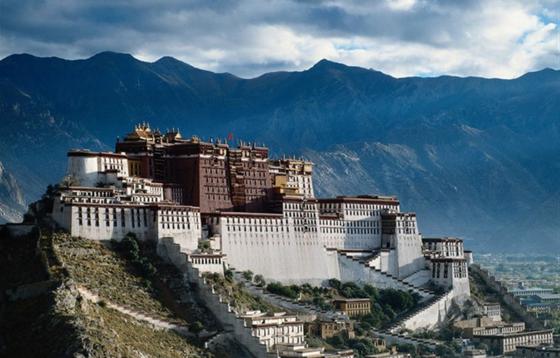 古格遗址柏拉庄园布达拉宫答案：C下列铁路线路中，因地形地势原因造成施工难度最大的是______。（人文地理）京九铁路兰新铁路青藏铁路答案：C中国的火灾报警电话是______。（人文地理）A. 119          B. 110         C. 120答案：A 2019年4月23日，为庆祝中国人民解放军海军成立______周年举行了国际阅舰式。（人文地理）607080答案：B2019年1月14日，中国国家航天局在发布会上表示中国首次火星探测任务将于_______年前后实施。（人文地理）202020212022答案：A下列特产属于青藏地区的是_______。（人文地理）长绒棉、哈密瓜柑橘、茶叶青稞、牦牛答案：C下列景点，还没有被列入《世界文化遗产名录》的是_______。（人文地理）湖南的岳阳楼云南的丽江古城北京的故宫答案：A中国的政治、文化中心是_______。（人文地理）北京上海广州答案：A下列图片中，_______展现的是能歌善舞、热情大方的维吾尔族。（人文地理）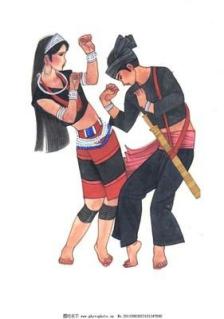 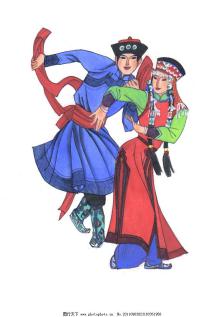 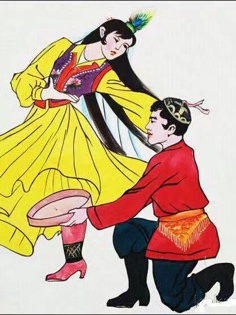 答案：C中国人口最少的省份是_______。（人文地理）西藏自治区内蒙古自治区青海省答案：A中国神话故事“夸父逐日”中，夸父是_______追逐太阳的。（文学类）A. 骑马B. 驾车C. 跑着答案：C与下图相对应的神话传说是_______。（文学类）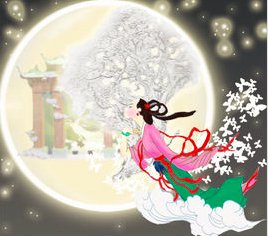 A. 女娲补天B. 嫦娥奔月C. 夸父逐日答案：B“三过家门而不入”与_______有关。（文学类）A. 大禹治水B. 精卫填海C. 夸父逐日答案：A下列哪个神话描述的是爱情故事？_______（文学类）A. 牛郎织女B. 精卫填海C. 女娲补天答案：A“举头望明月，低头思故乡”这首诗的作者是_______。（文学类）A. 杜甫B. 李白C. 陶渊明答案：B“锄禾日当午，汗滴禾下土”教育人们要_______。（文学类）A. 勤奋工作B. 珍惜粮食C. 及时行乐答案：B“知否知否，应是绿肥红瘦”是中国著名女词人_______的词句。（文学类）A. 武则天B. 李清照C. 朱淑真答案：B“爆竹声中一岁除，春风送暖入屠苏”与_______有关。（文学类）A. 元宵节B. 端午节C. 春节答案：C中国第一部诗歌总集是_______。（文学类）A. 《诗经》B. 《楚辞》C. 《春秋》答案：A《骆驼祥子》的作者是_______。（文学类）A. 老舍B. 鲁迅C. 巴金答案：A《朝花夕拾》是中国著名现代文学家_______的代表作之一。（文学类）A. 老舍B. 鲁迅C. 巴金答案：B下列属于中国著名画家徐悲鸿的作品是_______。（文学类）奔马图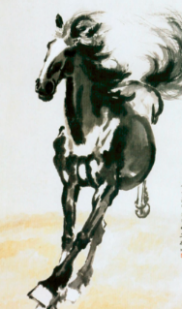 寿桃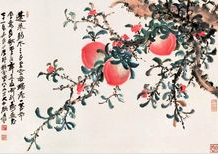 墨虾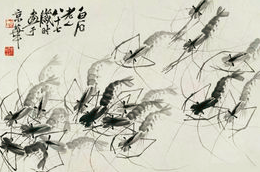 答案：A金庸是中国著名的武侠小说家，下列不是他作品的是_______。（文学类）A. 《天龙八部》B. 《笑傲江湖》C. 《小李飞刀》答案：C京剧脸谱中红色象征着_______。（文学类）A. 忠勇B. 暴躁C. 奸诈答案：A“生旦净末丑”是京剧中的行当，其中“旦”是_______。（文学类）A. 男角B. 女角C. 儿童答案：B“变脸”是_______的绝活。（文学类）A. 川剧B. 豫剧C. 京剧答案：A中国文化中，杏林用来代指_______。（文学类）A. 医学界B. 戏曲界C. 教育界答案：A下列不属于绿茶的是_______。（饮食类）A．祁红B．龙井C．毛尖答案：A在中国，普洱茶主要产于_______省。（饮食类）A．河南B．湖南C．云南答案：C最古老的茶叶品种是_______。（饮食类）A．红茶B．白茶C．绿茶答案：C《茶经》的作者是_______。（饮食类）A．陆羽B．神农氏C．共工氏答案：A在中国传说中，茶的发现是基于它的_______功效。（饮食类）A．贡品B．药用C．食用答案：B中国茶道的核心是_______。（饮食类）A．和B．雅C．清答案：A中国古代文人茶艺的精神是追求“和、_______、清、廉”（饮食类）A．净B．静C．淡答案：B中国传统意义上的“开门七件事”不包括_______。（饮食类）A．柴米B．油盐C．糖酒答案：C“胡辣汤”是河南省家常饭之一，下列_______是胡辣汤。（饮食类）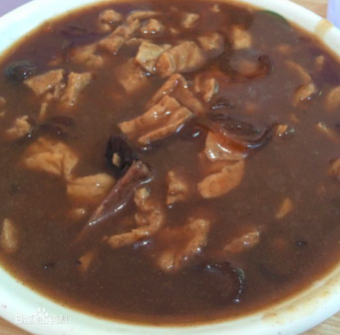 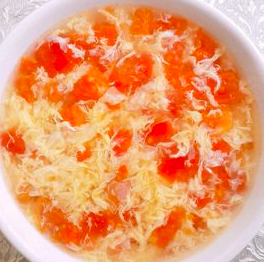 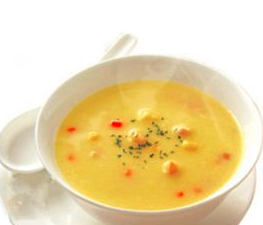 答案：A下列属于川菜特点的是_______。（饮食类）A．味道偏甜B．味道偏辣C．味道偏酸答案：B下图是北京的一道名菜，菜名是北京_______。（饮食类）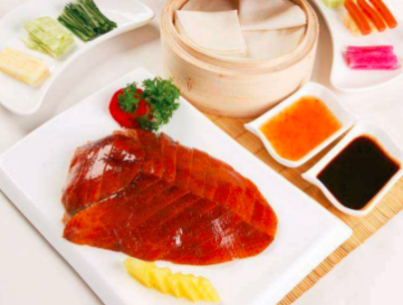 A．叫花鸡B．烤鸭C．啤酒鸭答案：B下列不属于天津特色食品的是_______。（饮食类）A．狗不理包子B．十八街麻花C．烩面答案：C中国习俗中，腊八节通常人们要吃_______。（饮食类）A．饺子B．元宵C．八宝粥答案：C不属于端午节习俗的是_______。（饮食类）A．吃粽子B．贴对联C．饮雄黄酒答案：B下列不是制作粽子的材料是_______。（饮食类）A．竹叶B．糯米C．苹果答案：C在中国习俗中，中秋节一般吃月饼，下列_______是月饼。（饮食类）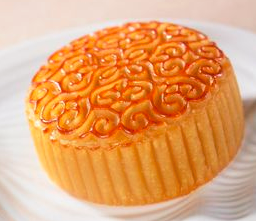 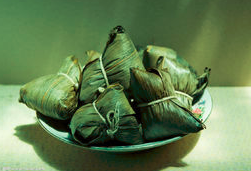 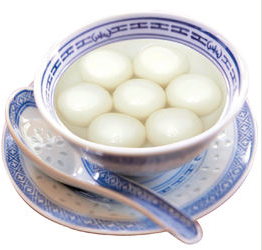 答案：A_______是中国最著名、最典型的官府名菜。（饮食类）A．东来顺B．孔府菜C．红楼菜答案：B “但愿人长久，千里共婵娟”出自于__________的词。（诗词）杜甫苏轼李白答案：B以下哪个不是中国的建筑？__________（历史建筑）长城故宫白宫答案：C中国著名斜塔-虎丘塔建成于__________。（历史建筑）唐朝元朝宋朝答案：C 《三国演义》中的“三国”指的是_________。（历史朝代）尧、舜、禹魏、蜀、吴夏、商、周答案：B以功夫闻名的少林寺在________。（历史古迹）河北省河南省山西省答案：B清明上河园是以古代画作_________为原型建造的。（历史文化）《清明上河图》《仕女图》《富春山居图》答案：A中国历史上，“陆上丝绸之路”始于__________。（历史文化）汉朝    宋朝                  唐朝答案：A“黄鹤楼”在中国的哪个城市？_________（历史古迹）长沙武汉宁波答案：B下列不属于“海上丝绸之路”港口的是_________。（历史古迹）泉州                  大连             宁波答案：B明代的郑和率领庞大船队七次远航，最远到达_________东海岸。（历史古迹）日本                非洲                印度  答案：B钱塘江上的一大奇观是指“钱塘________”。（历史文化）日出潮雾凇答案：B“岁寒三友”是指__________、_________和__________。（民俗文化）梅、兰、竹竹、菊、兰松、竹、梅答案：C________是一种刚柔相济的中国传统拳术，以中国传统哲学中的太极、阴阳为核心思想。（民俗文化）五禽戏              猴拳太极拳答案：C在很多中国传统年画中都能看到________，它寓意生活富足，每年都有很多余粮和财富。（民俗文化）马鱼龙答案：B泼水节是哪个民族的传统节日？________（风俗习惯类）A.傣族B.苗族C.壮族答案：A中国古代男子见面时，要相互行礼的方式是________。（风俗习惯类）拥抱            拱手               握手答案：B传统的冰糖葫芦源于宋朝，它是用下列哪种水果制作的？_______（风俗习惯类）A.樱桃B.山楂C.菠萝答案：B中国民间传统说法中，伤筋动骨要修养_______天。（风俗习惯类）A.100B.150C.200答案：A“钻石王老五”中，“王老五”指什么类型的男人？_______（风俗习惯类）A.离异男人B.已婚男人C.单身男人答案：C以下哪个节日有登高习俗？_______（风俗习惯类）A.重阳节B.春节C.中秋节答案：A杨柳青年画不包括下列哪种内容？_______（风俗习惯类）A.门神B.娃娃C.帝王答案：C传统武术当中，南方功夫善用拳，北方功夫善用_______。（风俗习惯类）A.腿B.脚C.头答案：A“知天命”代指什么年纪？_______（风俗习惯类）A.三十岁B.四十岁C.五十岁	答案：C下列选项中，对中国古代的社会分层排序正确的是_______。（风俗习惯类）A.士、农、工、商B.商、士、医、农C.士、农、医、商答案：A“那达慕”是哪个民族的传统节日？_______（风俗习惯类）藏族蒙古族维吾尔族答案：B 以下哪个不是元宵节的习俗？______（风俗习惯类）吃元宵猜灯谜贴窗花答案：C中国最早的纸币“交子”出现于______。（历史）唐代宋代元代答案：B中国历史上，______统一了度量衡和六国文字。（历史）商纣王秦始皇唐太宗答案：B颐和园是______的皇家园林。（历史）宋朝清朝明朝答案：B中国古代男子的成人礼一般被称为______。（风俗习惯）婚礼冠礼宾礼答案：B“百里不同风，千里不同俗”反映的是不同民俗形成的______原因。（风俗习惯）宗教地理经济答案：B 青稞作为高原产物，是哪个民族的农作物？______（风俗习惯）藏族回族苗族答案：A“四灵”中哪一个是真实存在的动物？______（风俗习惯）龙龟凤凰答案：B中国人相互送礼物时，最不可能送的是______。（风俗习惯）花茶钟答案：C中国民间文化中常用"鸳鸯“来比喻______。（风俗习惯）夫妻父母兄弟答案：A在中国，农历八月十五是______。（风俗习惯）端午节中秋节重阳节答案：B 元宵节又叫做______。（风俗习惯）上元节下元节灯谜节答案：A下列选项里，不是元宵节习俗的是______。（风俗习惯）吃元宵赏花灯贴春联答案：C农历九月九日，是中国的传统节日______。（风俗习惯）中秋节清明节重阳节答案：C冬至，是中国农历的一个重要节气，在这一天，人们通常会选择吃______。（风俗习惯）汤圆月饼饺子答案：C以下不是中国运动员的是______。（体育运动）孙杨姚明李宗伟答案：C中国的“体操王子”是______。（体育运动）李宁田亮易建联答案：A中国第一个进入NBA的球员是______。（体育运动）易建联王治郅姚明答案：B被称为“梦之队”的不包括中国______体育代表队。（体育运动）跳水乒乓球体操答案：C2008年奥运会在中国______举行。（体育运动）上海北京天津答案：B2022年冬奥会由中国______举办。（体育运动）上海北京西安答案：B奥运五环由______色组成。（体育运动）蓝/黄/黑/红/绿红/紫/绿/蓝/黑白/黄/黑/蓝/绿答案：A中国的国球是______。（体育运动）乒乓球排球足球答案：A中国的“全民健身日”是每年的______。（体育运动）8月8日8月9日8月10日答案：A “三人行必有我师焉”出自下列哪本书？______（文学常识）《论语》《孟子》《大学》答案：A李白是浪漫主义诗人的代表，被称为“______”。（文学常识）诗仙诗圣诗佛答案：A文人四艺中不包括______。（文学常识）琴棋射答案：C______与粤绣、湘绣、蜀绣合称为中国“四大名绣”。 （常识）A.苏绣B.京绣C.汉绣答案：A下列不属于“唐宋八大家”的是______。（常识）A.王安石B.柳宗元C.李白答案：C“结发”在中国古时是指结婚时______。（常识）A.妻子把头发束起来B.丈夫把头发束起来C.把妻子和丈夫的头发束在一起答案：C“丝竹”一般用来指______。（常识）A.丝线B.竹子C.音乐答案：C下列成语，用来形容夫妻之间和谐关系的是______。（常识）A.举案齐眉B.金兰之交C.骨肉至亲答案：A西气东输是把______的天然气输送到华东地区。（常识）A.新疆B.四川C.甘肃答案：A中国最北面的城市是______。（常识）A.内蒙古B.哈尔滨C.漠河答案：C《二泉映月》最常用______来演奏。（常识）A.古筝B.琵琶C.二胡答案：C“贞观之治”出现在中国的哪个朝代？______（常识）A.清朝B.明朝C.唐朝答案：C在中国车速最快的火车是下列哪一种？______（常识）A.高铁B.动车C.特快列车答案：A中国哪个地方盛产葡萄？______（常识）A.内蒙古B.新疆C.四川答案:B中国常用的调味品“酱油”是用哪种豆类酿成的？______（常识）A.红豆B.黄豆C.绿豆答案：B在比喻办事中途退缩的时候常说打______。（综合能力）A.退堂鼓B.花盆鼓C.大堂鼓答案：A汉语中常把被雨淋湿的人比作落汤______。（综合能力）A.鸡B.鸭C.羊答案：A汉语中常用______来比喻教师“燃烧了自己，照亮了别人”。（综合能力）A.电灯B.蜡烛C.手电筒答案：B在中国，我们通常用数字“______”表示“发”或“发财”之意。（综合能力）A.9B.6C.8答案：C“铁观音”的原产地在中国的______省。（综合能力）A.广州B.福建C.上海答案：B位于上海黄浦江畔的著名电视塔，叫什么名字？______（综合能力）A.双子塔B.东方明珠C.广州塔答案：B在中国网络论坛中，最先回帖被称为抢______。（综合能力）A.椅子B.沙发C.茶几答案：B中央电视台中哪个是国际频道？______A.CCTV-4B.CCTV-5C.CCTV-6答案：A比喻某人行为固执，听不进去不同意见，是说“不撞______不回头”。（综合能力）A.东墙B.北墙C.南墙答案：C拥有稳定无风险的工作，常被人们称为“手捧着______”。（综合能力）A.金饭碗B.金汤勺C.金板凳答案：A5月4日是中国______节。（综合能力）A.妇女B.儿童C.青年答案：C西方国家所称的“毕达哥拉斯定理”，在中国被称为_____。（科学技术类） 勾股定理圆周率九章算术答案：A中国第一个进入太空的人是_____。（科学技术类）景海鹏杨利伟翟志刚答案：B中国第一座核电站是_____。（科学技术类）A.大亚湾核电站B.田湾核电站C.秦山核电站答案：C杂交水稻之父是_____。（科学技术类）裴文中袁隆平李振声答案：B中国第一艘载人飞船是_____。（科学技术类）神舟1号神州3号神州5号答案：C中国自主研制并发射的首个月球探测器是_____。（科学技术类）嫦娥1号神州1号天宫1号答案：A屠呦呦因发现_____治疗疟疾的新疗法获得诺贝尔生理或医学奖。（科学技术类）青蒿素青霉素黄霉素答案：A世界最长最高全透明玻璃桥是_____。（科学技术类）张家界玻璃大桥胶州湾大桥杭州湾大桥答案：A “南水北调”主要解决了中国_____地区的水资源短缺问题。（科学技术类）中部北方南方答案：B由中国自行设计、自主集成研制的载人潜水器是_____。（科学技术类）蓝鲸号蛟龙号神舟号答案：B万里长江上的第一座大桥是_____。（科学技术类）A.武汉长江大桥B.南京长江大桥C.九江长江大桥答案：A中国的_____是世界上穿越沙漠最长的高速公路。（科学技术类）京新高速京哈高速京沪高速答案：A解决了三大世界铁路建设难题而建成的铁路是_____。（科学技术类）青藏铁路川藏铁路京张铁路答案：A以下哪个手机品牌是中国的。_____（科学技术类）苹果华为三星答案：B中国第一高电视塔是_____。（科学技术类）中央电视塔广州塔东方明珠电视塔答案：B_____是中国古代十大传统乐器之一。（艺术类）单簧管小号琵琶答案：C二胡又称为_____。（艺术类）琵琶古筝胡琴答案：C下面哪个是中国古老的吹奏乐器？_____（艺术类）葫芦丝箫口琴答案：B传统吹奏乐器“箫”是_____由制成的。（艺术类）竹子塑料金属答案：A箜篌是一种_____。（艺术类）餐具乐器武器答案：B中国象棋里面的“马”可以走_____。（艺术类）田字日字丁字答案：B中国象棋里面的“象”可以走_____。（艺术类）日字口字田字答案：C以下哪位是中国著名围棋大师？_____（艺术类）聂卫平许银川赵国荣答案：A和田玉的主要产地是_____。（艺术类）新疆内蒙古甘肃答案：A以下哪位不是中国古代著名画家？_____（艺术类）吴道子阎立本张大千答案：C徐悲鸿擅长画_____。（艺术类）虾马鱼答案：B被誉为“天下第一行书”的《兰亭序》是_____的代表作。（艺术类）王羲之柳公权颜真卿答案：A早期旗袍是_____一种很有代表性的服装。（艺术类）汉族白族满族答案：C下列字中不是第二声的是_______。（语音）笔门谁答案：A“没人去吗？”这句话在表示惊讶时，应用_______调读。（语音）升降平答案：A下列不是三拼音节的是_______。（语音）Huɑpingquɑn答案：B下列不属于鼻韵母的有_______。（语音）ɑiening答案：A下列哪一项不是韵母的类型_______。（语音）单韵母双韵母鼻韵母答案：B下列拼音拼写错误的是______。（语音）花朵 huāduō天安门 Tiān'ānmén白云 báiyún答案：A如果想表示疑问，应在“今天早上你吃饭了”句尾加上“____”。（语调）呢吗啊答案：B北京的夜晚很______，你可以放心地走在大街上。（词汇）稳固安全固定答案：B这次的考试题目______五个部分。（词汇）概括包括内涵答案：B虽然玛丽回国了，但我和她一直______着联系。（词汇）保持坚持维护答案：A你有什么______？（词汇）我喜欢音乐。爱好喜欢喜爱答案：A小明你想______想学功夫？（词汇）没没有不答案：C这场考试的题目______难。（词汇）有点儿一点儿一点点答案：A小丽热情______与大家打招呼。（词汇）的得地答案：C这件任务______我负责。（词汇）由被使答案：A我______喜欢学汉语了。（词汇）极深太答案：C_____你用心准备，演讲就一定会成功的。（词汇）只要只有只管答案：A今天学校有活动，我们要______校服。（词汇）穿戴放答案：A小张很喜欢______。（词汇）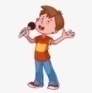 唱歌跳舞弹琴答案：A他考试得了第一名，很______。（词汇）难过开心伤心答案：B下列句子中语序正确的是______。（语法）他们在长城拍过照。他们在长城拍照过。他们拍过照在长城。答案：A下列句子中语序正确的是______。（语法）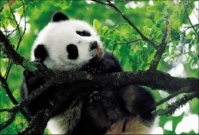 熊猫的眼睛和耳朵是黑色的都。熊猫的眼睛和耳朵都是黑色的。熊猫的眼睛和耳朵黑色的都是。答案：B下列句子中语序正确的是______。（语法）你朋友打得篮球真不错。你朋友篮球打得真不错。你朋友打得真不错篮球。答案：B对下列词语排序正确的是______。（语法）先        菜单       我们         看看        ②         ③           ④③①②④③①④②②③①④答案：B在我的记忆______，上海是个美丽的城市。（语法）上B. 中C. 下答案：B下列句子中，正确的是______。（语法）他有一只可爱的小猫。他有一头可爱的小猫。他有一条可爱的小猫。答案：A“我不得不去参加这次聚会。”的意思是______。（语法）我不能参加聚会。不要我参加聚会。我会去参加聚会。答案：C 男：你到家了吗？女：还没______。（语法）吧吗呢答案：C如图，下列句子表述正确的是______。（语法）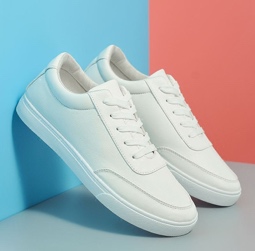 她买了一双鞋。她买了一套鞋。她买了一只鞋。答案：A我们______没有想到会出现这个结果。（语法）千万万万百万答案：B我大概十点______到饭店。（语法）左右上下在答案：A他比我们班谁______高。（语法）都全最答案：A她每天都______去学校。（语法）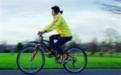 坐车骑自行车走路答案：B______是小兰的宠物。（汉字）他她它答案：C 男：你刚刚______到哪了？（汉字）女：我的腿扭着了。伤害坏答案：A我______信你是不会骗我的。 （汉字）想相箱答案：B下图是哪个汉字______。（汉字）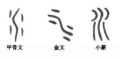 冰火水答案：C天气真好，我们出去打______球吧。（汉字）蓝篮兰答案：B“京”字的第四笔是______。（汉字）┐一丨答案：A“继”字一共有______。（汉字）9画10画11画答案：B"┐"是“话”的第______笔。（汉字）579答案：B这件事我替他“背黑锅”。“背黑锅“在这里指的是______。（综合能力）买一个锅代人承担责任背一个黑色的锅答案：B你别总是______的，自己吓自己。（综合能力）滥竽充数狐假虎威草木皆兵答案：C小李在经过大量的阅读训练后，______，很有效率。（综合能力）一目十行不假思索慢条斯理答案：A希望你以后多支持我的决定，不要做我前进路上的______。（综合能力）绊脚石帮倒忙帮忙答案：A 我从去年开始学习汉语，每周上两节汉语课，我觉得我的汉语水平提高了很多。这句话的意思是______。（综合能力）上汉语课对提高他的汉语水平有帮助。我每个月上一节汉语课。每周上两节汉语课并没有提高我的汉语水平。答案：A根据语境，下列语句排序正确的是______。（综合能力）①可是今天起晚了②平时我坐公交车上学③所以就打车来学校了①②③②①③②③①答案：B 王老师虽然年轻，但课讲得很好，同学们都很喜欢她。同学们为什么喜欢王老师？______（综合能力）王老师很年轻王老师对学生要求高王老师课讲得好答案：C 从学校出来后，我和他约好明天考完试一起喝咖啡。根据这句话，我们可以知道______。（综合能力）我明天考试我一会儿要和他喝咖啡咖啡店在学校附近答案：A中国古代以“仁”为核心的学派是______。（思想教育）道家墨家儒家答案：C______主张“无为而治”，是道家的代表人物。（思想教育）老子孟子孔子答案：A“温故而知新，可以为师矣”强调学习中要______。（思想教育）做好预习做好复习向老师询问答案：B孔子教育思想有哪些？______（思想教育类）因材施教明人伦“监士”答案：A“四书”不包含以下哪些选项？______（思想教育类）《论语》《大学》《学记》答案：C京师大学堂是______大学的前身。（思想教育类）清华大学北京大学复旦大学答案：B“而立之年”是指______岁。（思想教育类）304050答案：A曾带领船队七下西洋的中国古代著名航海家是______。（历史类）郑和郑志龙鉴真答案：A下面哪个人物是儒家的代表人物？______（历史类）庄子孔子墨子答案：B《春秋》是什么类的书？______（历史类）历史音乐经济答案：A诗人李白被称为______。（历史类）诗圣诗仙诗鬼答案：B《三国演义》中，______是智慧的化身。（历史类）刘备诸葛亮孙权答案：B______是世界上第一座用石头建造的单孔拱桥。赵州桥卢沟桥广济桥答案：A故宫，是目前世界上最大的木结构建筑群，它是哪两个朝代的皇宫？______（历史类）唐宋宋元明清答案：C观察下图，北京传统的民居叫______。（历史类）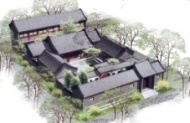 围屋四合院别墅答案：B中国长城是古代为了______而建造的。（历史类）防御美观居住答案：A中国古代园林按占有者身份分类可以分为皇家园林和私家园林，______就是著名的皇家园林。（历史类）苏州拙政园承德避暑山庄扬州个园答案：B中国最大的石窟是______。（历史类）云冈石窟龙门石窟莫高窟答案：C唐高宗时期编修的______是世界上最早的、由国家颁行的药典。（科学技术类）《唐本草》《百科全书》《本草纲目》答案：A以下哪本著作是由医圣张仲景所著？______（科学技术类）《伤寒杂病论》《黄帝内经》《千金方》答案：A活字印刷术是由北宋年间______发明的。（科学技术类）李春毕昇蔡伦答案：B数学史上第一次将圆周率值计算到小数点后七位的是______。（科学技术类）祖冲之白居易宋应星答案：A下面哪一项不属于中医四诊法？______（科学技术类）望切摸答案：C中国是四大发明不包括下面的哪一项？______（科学技术类）日晷印刷术指南针答案：A敦煌飞天是一种______壁画。（艺术类）石窟壁画墓室壁画宫廷壁画答案：A下面衣服里，哪一种是旗袍？______（艺术类）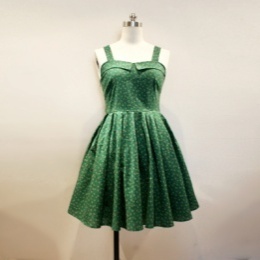 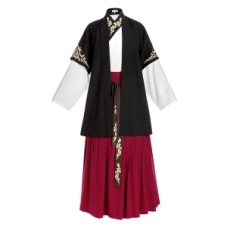 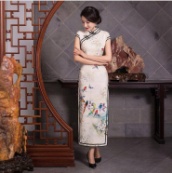 答案：C下列哪一项不属于京剧的四大行当？______（艺术类）生净美答案：C毛笔一般是用什么制作的？______（艺术类）兽毛棉麻答案：A______是明代四大才子之一。（艺术类）唐伯虎李白李世民答案：A《十面埋伏》是用什么乐器演奏的？______（艺术类）吉他琵琶钢琴答案：B中国著名画家齐白石最擅长画______。（艺术类）鱼虾马答案：B以下哪个不是中国服饰？______（艺术类）汉服旗袍西装答案：C下列乐器中制作材料用竹子的是______。（艺术类）琵琶笙陶笛答案：B以下哪位不是中国古代的书法家？______(艺术类)柳公权孟浩然颜真卿答案：B以下哪一个不是中国传统手工艺品？______（艺术类）剪纸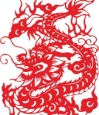 套娃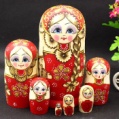 青花瓷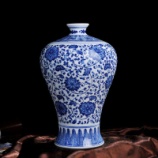 答案：B“举头望明月”的下一句是什么？______（文学类）床前明月光疑是地上霜低头思故乡答案：C中国有多少个民族？______。（文学类）785655答案：B下面哪些是《三国演义》中的人物？______（文学类）张飞贾宝玉刘备答案：B下列书籍中不属于中国四大名著的有哪些？______（文学类）《西游记》《水浒传》《封神演义》答案：C《西游记》中去西天取经的师徒四人不包括下面的哪一项？______（文学类）唐僧猪八戒白龙马答案：C以下哪个是中国的神话人物？______（文学类）阿波罗夸父雅典娜答案：B《茶经》的作者是______。（饮食类）杜康陆羽曹操答案：B下图中哪个是馄饨？______（饮食类）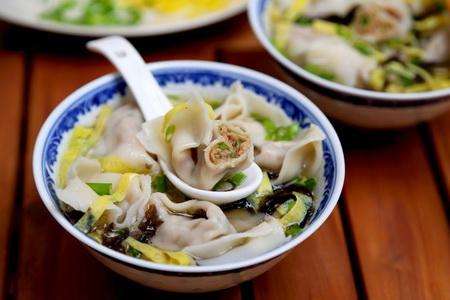 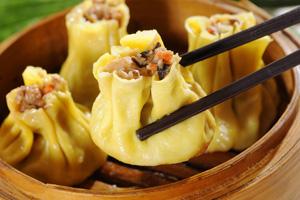 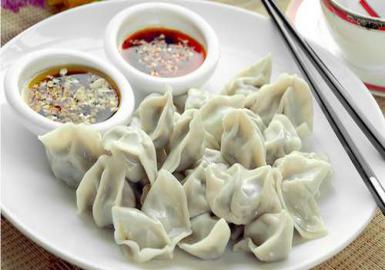 菜品“蚂蚁上树”主要是用______和肉末做的。（饮食类）白菜粉丝面条答案：B下面哪个菜是不辣的？______（饮食类）辣子鸡麻婆豆腐糖醋排骨答案：C中秋节与下列哪种食品有关？______（饮食类）月饼鲜花饼绿豆糕答案：A以下哪个饮品来源于中国？______（饮食类）茶可乐咖啡答案：A以下哪个选项是中国的传统食物？______（饮食类）汉堡披萨饺子答案：C以下哪一个不是茶的名字？______（饮食类）龙井毛尖柳叶答案：C以下哪些属于北京特色小吃？______（饮食类）冰糖葫芦臭豆腐肠粉答案：A以下哪个菜品不属于中餐？______（饮食类）叫花鸡烤鸭汉堡答案：C微信没有下列哪一个功能？______（科学技术类）A．与好友发消息B．发送邮件C．分享生活动态答案：B